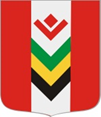 ПОСТАНОВЛЕНИЕВ целях предупреждения несчастных случаев, вызванных сходом снега, во избежание разрушения крыш и чердачно–потолочных конструкций зданий, сооружений и хозяйственных построек учреждений социальной сферы, объектов экономики, частного сектора на территории муниципального образования «Юндинское», ПОСТАНОВЛЯЮ:1. Руководителям учреждений социальной сферы организовать и провести мероприятия по очистке крыш зданий и хозяйственных построек от снеговой нагрузки, наледи и сосулек и установить постоянный контроль за наличием снеговой нагрузки на крышах зданий.2. Населению приступить к очистке снега с крыш с жилых домов и хозяйственных построек  и  произвести очистку водопропускных труб и устроить канавы для стока воды около своего ЛПХ.3. Рекомендовать руководителям   ООО «Прогресс», ООО«Колос», ООО «Котегово», и руководителям торговых объектов организовать работы по очистке крыш от снега и наледи с производственных зданий и сооружений.4. Контроль за исполнением данного постановления оставляю за собой. Глава муниципальногообразования«Юндинское»	В.Г. УрасиновАДМИНИСТРАЦИЯ  МУНИЦИПАЛЬНОГО  ОБРАЗОВАНИЯ  «ЮНДИНСКОЕ»«ЮНДА»  МУНИЦИПАЛ  КЫЛДЫТЭТЛЭН  АДМИНИСТРАЦИЕЗ 2 апреля 2018 г.                                                                                              № 12с. ЮндаО проведении работ по очистке кровель от снега и наледи на территории муниципального образования «Юндинское»